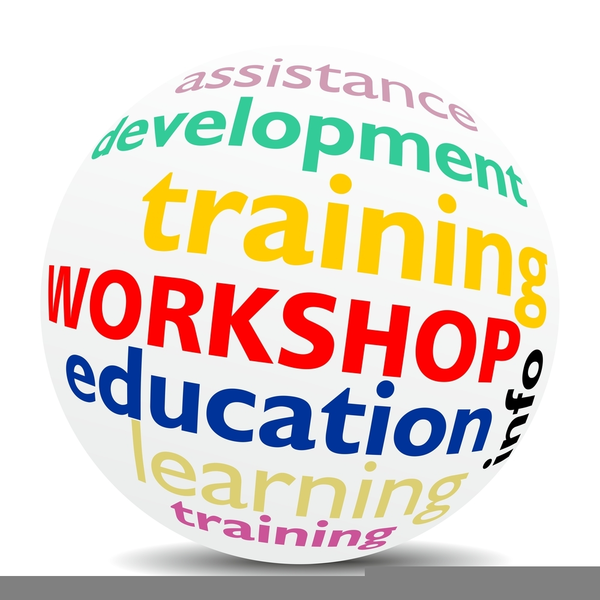 Aug 22 & 232019 TRANM WorkshopUNM Continuing Education Conference Center
Conference Room C
1634 University Blvd. NE
Albuquerque, NM 87131The TRANM Board and Education Committee would like to invite you to our 2019 TRANM Workshop. We are very excited about this year’s lineup of speakers which include national speaker Karen Mace, CTR, RHIT as well as a great variety of local speakers including Jan Esparza, MA, RD, LD, CNSC; Jean McDougall, PhD, MPH; Angela Meisner, MPH; and Ginger Williams, CTR. SPEAKERSKaren Mace
Compliance & 
Quality Mgr 
HIMAGINE

Jan Esparza
Advanced Practice Dietician
Presbyterian 

Jean McDougall
Assistant Professor
Epidemiology, Biostatistics and Preventive Medicine 
UNM

Angela Meisner
Epidemiologist
NMTR

Ginger Williams
Sr. Program Mgr
NMTR
